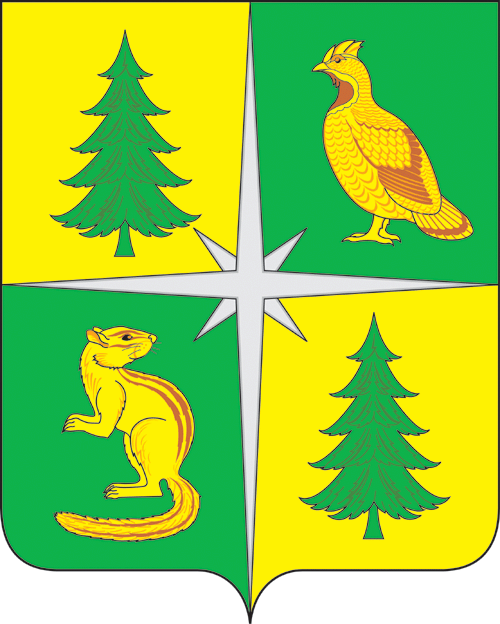 РОССИЙСКАЯ ФЕДЕРАЦИЯИРКУТСКАЯ ОБЛАСТЬЧУНСКОЕ РАЙОННОЕ МУНИЦИПАЛЬНОЕ ОБРАЗОВАНИЕРайонная Дума восьмого созываСороковая сессияРЕШЕНИЕ24.04.2024	                                              рп. Чунский			                          № 200О внесении изменений в Положение о бюджетном процессе в Чунском районном муниципальном образовании В соответствии с Бюджетным кодексом Российской Федерации, Федеральным законом «Об общих принципах организации местного самоуправления в Российской Федерации» от 06.10.2003 года № 131-ФЗ (в ред. от 23.03.2024 года) в целях определения правовых основ, содержания и механизма осуществления бюджетного процесса в Чунском районном муниципальном образовании, руководствуясь статьями 30, 49 Устава Чунского районного муниципального образования, Чунская районная ДумаР Е Ш И Л А:1. Внести изменения в Положение о бюджетном процессе в Чунском районном муниципальном образовании, утвержденное решением Чунской районной Думы от 31.03.2021 года № 39 следующие изменения:Статью 2 дополнить пунктом 3.1) «проводит публичные слушания или общественные обсуждения по проекту бюджета района и годовому отчету об исполнении бюджета района».В статье 4: - пункт 14 изложить в следующей редакции «осуществляет операции с денежными средствами получателей бюджетных средств на казначейских счетах, открытых финансовому органу»;- дополнить пунктом 14.1) «осуществляет операции со средствами участников казначейского сопровождения на казначейских счетах для осуществления и отражения операций с денежными средствами участников казначейского сопровождения, в случаях, установленных решением Думы Чунского районного муниципального образования»;- пункт 18 изложить в следующей редакции «утверждает перечень кодов подвидов по видам доходов, перечень кодов видов источников финансирования дефицита бюджета, главными администраторами которых являются органы местного самоуправления и находящиеся в их ведении муниципальные казенные учреждения»;- дополнить пунктом 18.1)  «ведет реестр источников доходов бюджетов бюджетной системы Российской Федерации»;- дополнить пунктом 18.2) «разрабатывает порядок ведения реестра расходных обязательств Чунского районного муниципального образования; ведет сводный реестр расходных обязательств Чунского районного муниципального образования»;- дополнить пунктом 22.1) «осуществляет формирование информации о бюджете Чунского районного муниципального образования в доступной и понятной для граждан форме».Статью 5 дополнить пунктами:- 12.1) «осуществляет внутренний финансовый аудит»;- 12.2) «формирует в государственной интегрированной информационной системе управления общественными финансами "Электронный бюджет" сведения об объектах капитального строительства и объектах недвижимого имущества, источником финансового обеспечения (софинансирования) капитальных вложений в которые являются средства федерального бюджета (кроме объектов капитального строительства и объектов недвижимого имущества, включенных в государственный оборонный заказ)».Статью 6 часть 1 дополнить пунктами:3.1) «представляет для включения в перечень источников доходов Российской Федерации и реестр источников доходов бюджета сведения о закрепленных за ним источниках доходов»;6.1) «определяет порядок принятия решений о признании безнадежной к взысканию задолженности по платежам в бюджет; принимает решение о признании безнадежной к взысканию задолженности по платежам в бюджет; осуществляет списание (восстановление) в бюджетном (бухгалтерском) учете задолженности по платежам в бюджет на основании решения о признании безнадежной к взысканию задолженности по платежам в бюджет».Статью 6 часть 2 дополнить пунктами:6.1) «предоставляет информацию, необходимую для уплаты денежных средств физическими и юридическими лицами за государственные и муниципальные услуги, а также иных платежей, являющихся источниками формирования доходов бюджетов бюджетной системы Российской Федерации, в Государственную информационную систему о государственных и муниципальных платежах в соответствии с порядком, установленным Федеральном законом от 27 июля 2010 года N 210-ФЗ "Об организации предоставления государственных и муниципальных услуг", за исключением случаев, предусмотренных законодательством Российской Федерации»;6.2) «принимает решение о признании безнадежной к взысканию задолженности по платежам в бюджет».В статье 7 пункт 2 части 1 дополнить словами «кроме операций по управлению остатками средств на едином счете бюджета района»;В статье 7 пункт 1 части 2 дополнить словами «кроме операций по управлению остатками средств на едином счете бюджета района».Статью 8 дополнить пунктом 6.) «осуществляет внутренний финансовый аудит».Статью 11 изложить в следующей редакции:«Статья 11. Прогноз социально-экономического развития Чунского районного муниципального образованияПрогноз социально-экономического развития ежегодно разрабатывается на период не менее трех лет в порядке, установленном администрацией района.Прогноз социально-экономического развития одобряется администрацией района одновременно с принятием решения о внесении проекта бюджета района в районную Думу; Прогноз социально-экономического развития на очередной финансовый год и плановый период разрабатывается путем уточнения параметров планового периода и добавления параметров второго года планового периода.В пояснительной записке к прогнозу социально-экономического развития приводится обоснование параметров прогноза, в том числе их сопоставление с ранее утвержденными параметрами с указанием причин и факторов прогнозируемых изменений.Изменение прогноза социально-экономического развития района в ходе составления или рассмотрения проекта бюджета района влечет за собой изменение основных характеристик проекта бюджета района. Разработка прогноза социально-экономического развития муниципального района осуществляется администрацией района.В целях формирования бюджетного прогноза муниципального образования на долгосрочный период в соответствии со статьей 170.1 Бюджетного Кодекса Российской Федерации разрабатывается прогноз социально-экономического развития муниципального образования на долгосрочный период в порядке, установленном администрацией района».В статье 12 пункт 3 дополнить словами «с соблюдением требований Бюджетного Кодекса Российской Федерации»;пункт 4 исключить.Статью 13 изложить в следующей редакции:«1. В решении районной Думы о бюджете района должны содержаться основные характеристики бюджета района, к которым относятся общий объем доходов с указанием поступлений из других бюджетов бюджетной системы Российской Федерации, общий объем расходов, дефицит (профицит) бюджета района.2. Проектом бюджета района о бюджете района предусматриваются уточнение параметров планового периода решения о бюджете района на текущий финансовый год и плановый период и утверждение параметров второго года планового периода.Уточнение параметров планового периода решения о бюджете района на текущий финансовый год и плановый период предусматривает их утверждение в уточненном виде как параметров очередного финансового года и первого года планового периода проекта бюджета района.В случае признания утратившими силу положений решения о бюджете района на текущий финансовый год и плановый период в части, относящейся к плановому периоду, проектом бюджета района предусматривается утверждение показателей очередного финансового года и планового периода проекта бюджета района.3. В решении о бюджете района должны содержаться нормативы распределения доходов между бюджетами городских, сельских поселений в случае, если они не установлены Бюджетным кодексом, Законом об областном бюджете, законами Иркутской области и муниципальными правовыми актами, принятыми в соответствии с положениями Бюджетного кодекса Российской Федерации.4. Решением районной Думы о бюджете района утверждаются:1) распределение бюджетных ассигнований по разделам, подразделам классификации расходов бюджетов на очередной финансовый год и плановый период;2) ведомственная структура расходов бюджета района на очередной финансовый год и плановый период (по главным распорядителям средств бюджета района, разделам, подразделам, целевым статьям (государственным и муниципальным программам и непрограммным направлениям деятельности), группам видов расходов классификации расходов бюджетов);3) распределение бюджетных ассигнований по целевым статьям (государственным и муниципальным программам и непрограммным направлениям деятельности), группам видов расходов, разделам, подразделам классификации расходов бюджетов на очередной финансовый год и плановый период;4) общий объем бюджетных ассигнований, направляемых на исполнение публичных нормативных обязательств в очередном финансовом году и плановом периоде;5) объем межбюджетных трансфертов, получаемых из других бюджетов и (или) предоставляемых другим бюджетам бюджетной системы Российской Федерации в очередном финансовом году и плановом периоде;6) источники финансирования дефицита бюджета района на очередной финансовый год и плановый период;7) верхний предел муниципального долга по состоянию на 1 января года, следующего за очередным финансовым годом и каждым годом планового периода, с указанием, в том числе верхнего предела долга по муниципальным гарантиям;8) общий объем условно утверждаемых расходов на первый год планового периода в объеме не менее 2,5 процента общего объема расходов бюджета района (без учета расходов бюджета района, предусмотренных за счет межбюджетных трансфертов из других бюджетов бюджетной системы Российской Федерации, имеющих целевое назначение), на второй год планового периода в объеме не менее 5 процентов общего объема расходов бюджета района (без учета расходов бюджета района, предусмотренных за счет межбюджетных трансфертов из других бюджетов бюджетной системы Российской Федерации, имеющих целевое назначение);9) иные показатели бюджета района, установленные Бюджетным кодексом Российской Федерации, законами Иркутской области, муниципальными правовыми актами».Статью 14 дополнить пунктом 13.1) «перечень публичных нормативных обязательств, подлежащих исполнению за счет средств бюджета района, по главным распорядителям средств бюджета района».Статью 16 изложить в следующей редакции:«Статья 16. Публичные слушания или общественные обсуждения по проекту решения о бюджете района1. До рассмотрения на заседании районной Думы проекта решения о бюджете района проводятся публичные слушания или общественные обсуждения по проекту решения о бюджете района.Районная Дума проводит публичные слушания или общественные обсуждения по проекту бюджета района 2. В публичных слушаниях вправе принять участие:1) депутаты районной Думы;2) представители администрации района, иных исполнительных органов власти Чунского района;3) представители Контрольно-счетной палаты Чунского района;4) главы муниципальных образований Чунского района;5) иные лица.3. Публичные слушания проводятся открыто.4. По итогам публичных слушаний формируются предложения и замечания по проекту решения о бюджете района, которые учитываются при доработке проекта решения о бюджете района.5. Общественные обсуждения могут проводиться в период действия на территории района режима чрезвычайного положения, режима чрезвычайной ситуации или режима повышенной готовности.Общественные обсуждения проводятся посредством размещения проекта бюджета района на официальном сайте Администрации района в информационно-телекоммуникационной сети "Интернет" и получения предложений и замечаний.В общественных обсуждениях вправе принять участие граждане, проживающие в районе, представители организаций, общественных объединений, осуществляющих деятельность на территории района, представители органов местного самоуправления муниципальных образований района, иные лица.Информация о сроке и порядке проведения общественных обсуждений размещается на официальном сайте Администрации района в информационно-телекоммуникационной сети "Интернет" и в средствах массовой информации не позднее чем за семь календарных дней до начала их проведения.Предложения и замечания по проекту бюджета района направляются Мэру района и доводятся до сведения депутатов Думы района на заседании Думы района перед рассмотрением проекта решения о бюджете района. Предложения и замечания по проекту бюджета района, полученные по итогам общественного обсуждения, также размещаются на официальном сайте Администрации района в информационно-телекоммуникационной сети "Интернет" не позднее чем через семь календарных дней после окончания их проведения.6. Порядок организации и проведения публичных слушаний или общественных обсуждений определяется в порядке, установленном нормативным правовым актом районной Думы».Статью 20 изложить в следующей редакции:«Статья 20. Исполнение бюджета районаИсполнение местного бюджета обеспечивается администрацией района.Организация исполнения бюджета возлагается на финансовый орган. Исполнение бюджета организуется на основе сводной бюджетной росписи и кассового плана.Бюджет исполняется на основе единства кассы и подведомственности расходов.Для казначейского обслуживания исполнения бюджета в Федеральном казначействе с учетом положений статьи 38.2 Бюджетного Кодекса открываются единые счета бюджетов, через которые осуществляются все операции по исполнению бюджетов».В статье 22 часть 4 дополнить пунктом 10 «перераспределение бюджетных ассигнований в рамках субсидии местным бюджетам на реализацию мероприятий перечня проектов народных инициатив после утверждения перечня мероприятий».Статью 26 изложить в следующей редакции:«Статья 26. Лицевые счета для учета операций по исполнению бюджета района1. Учет операций администраторов доходов бюджетов производится на лицевых счетах, открываемых им в Федеральном казначействе.2. Учет операций по исполнению бюджета района производится на лицевых счетах получателей бюджетных средств, открываемых в финансовом органе, на лицевом счете, открытом финансовому органу в Федеральном казначействе, за исключением случаев, установленных Бюджетным Кодексом Российской Федерации.3. Учет операций со средствами, поступающими в соответствии с законодательством Российской Федерации во временное распоряжение получателей средств местного бюджета, и подлежащими возврату или перечислению в случаях и порядке, устанавливаемых Правительством Российской Федерации, производится на лицевых счетах, открываемых им в финансовом органе.4. Учет операций со средствами муниципальных бюджетных и автономных учреждений производится на лицевых счетах, открываемых им в финансовом органе, за исключением случаев, установленных федеральными законами.5. Учет операций со средствами получателей средств из бюджета, источником финансового обеспечения которых являются средства, предоставленные из федерального бюджета, бюджета субъекта Российской Федерации и местного бюджета, производится на лицевых счетах, открываемых им в финансовом органе, в случаях, установленных федеральными законами.6. Учет операций со средствами участников казначейского сопровождения, источником финансового обеспечения которых являются средства, указанные в статьях 242.25 и 242.26 Бюджетного Кодекса Российской Федерации, производится на лицевых счетах, открываемых им соответственно в Федеральном казначействе, Министерстве финансов Иркутской области (финансовом органе муниципального образования), в случаях, установленных Федеральными законами.7. Лицевые счета, указанные в настоящей статье, открываются участникам бюджетного процесса, бюджетным и автономным учреждениям, получателям средств из бюджета, участникам казначейского сопровождения после включения сведений о них в реестр участников бюджетного процесса, а также юридических лиц, не являющихся участниками бюджетного процесса.Требования, предусмотренные абзацем первым настоящего пункта, не применяются к участникам казначейского сопровождения, являющимся индивидуальными предпринимателями и физическими лицами - производителями товаров, работ, услуг.8. Открытие и ведение лицевых счетов в финансовом органе осуществляются в порядке, установленном финансовым органом, в соответствии с общими требованиями, установленными Федеральным казначейством.9. Лицевые счета, указанные в настоящей статье, открываются к соответствующим видам казначейских счетов, определенным статьей 242.14 Бюджетного Кодекса Российской Федерации».В статью 27 внести следующие изменения:- в пункте 2 слово «кассовое» заменить на «казначейское»;- дополнить пунктом 3.1. «Не использованные по состоянию на 1 января текущего финансового года межбюджетные трансферты, полученные в форме субсидий, субвенций и иных межбюджетных трансфертов, имеющих целевое назначение, подлежат возврату в течение первых 15 рабочих дней текущего финансового года. Принятие главным администратором средств местного бюджета решения о наличии (об отсутствии) потребности в указанных в абзаце первом настоящего пункта межбюджетных трансфертах, не использованных в отчетном финансовом году, а также их возврат в бюджет, которому они были ранее предоставлены, при принятии решения о наличии в них потребности осуществляются не позднее 30 рабочих дней со дня поступления указанных средств в бюджет, из которого они были ранее предоставлены, в соответствии с отчетом о расходах соответствующего бюджета, источником финансового обеспечения которых являются указанные межбюджетные трансферты, сформированным и представленным в порядке, установленном главным администратором средств местного бюджета.В соответствии с решением главного администратора средств местного бюджета о наличии потребности в межбюджетных трансфертах, полученных в форме субсидий, субвенций и иных межбюджетных трансфертов, имеющих целевое назначение, не использованных в отчетном финансовом году, согласованным с соответствующим финансовым органом в определяемом ими порядке, средства в объеме, не превышающем остатка указанных межбюджетных трансфертов, могут быть возвращены в текущем финансовом году в доход бюджета, которому они были ранее предоставлены, для финансового обеспечения расходов бюджета, соответствующих целям предоставления указанных межбюджетных трансфертовПорядок принятия решений, предусмотренных абзацем третьим настоящего пункта, устанавливается муниципальными правовыми актами Администрации района, регулирующими порядок возврата межбюджетных трансфертов, предоставленных из местного бюджета.В случае если неиспользованный остаток межбюджетных трансфертов, полученных из бюджета района в форме субсидий, субвенций и иных межбюджетных трансфертов, имеющих целевое назначение, не перечислен в доход бюджета района, указанные средства подлежат взысканию в доход бюджета района».2. Настоящее решение подлежит опубликованию на официальном сайте администрации Чунского района в информационно-телекоммуникационной сети «Интернет» и в газете «Муниципальный вестник»3. Контроль исполнения настоящего решения возложить на заместителя мэра по экономическим и финансовым вопросам администрации Чунского района.Исполняющий обязанности мэра Чунского района                                                                                           О.А. ТолпекинаПредседатель Чунской районной Думы                                                              Ю.В. Степанов